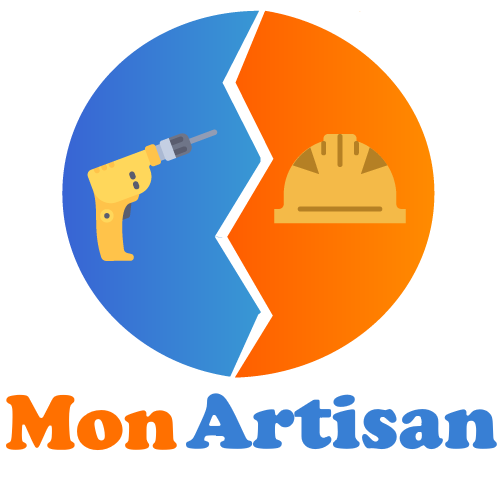 Entreprise Mon Artisan8 rue du Faubourg75000 ParisTél : 00.00.00.00.00E-mail : contact@monartisan.frSite web : quilefait.comConditions de règlement :Acompte de 20 % à la commande 2717,00 €Acompte de 30 % au début des travaux   4075,50 €Solde à la livraison, paiement comptant dès réceptionSi ce devis vous convient, merci de le retourner signé et complété de la mention « Bon pour accord et exécution du devis ».Désignation des travauxUnitéQtéCoût unitaireTotal HTConstruction d’un garage de 15m²Garage de parpaingm²15750,00 €11250,00€Porte de garage en PVC basculante U11100,00€1100,00€